…………………………………..				Bydgoszcz, dnia ……………………imię i nazwisko ucznia/wychowanka……………………………………klasa/grupa								……………………………………..								Nazwa placówki	Wyrażam zgodę na upublicznienie danych osobowych w zakresie imię, nazwisko, wiek, grupa, klasa oraz wizerunek dziecka, co do którego sprawuję opiekę prawną, w celu prezentowania wykonanych prac plastycznych, osiągnięć dziecka jak również informowania o istotnych wydarzeniach z życia placówki oraz jej promocji, poprzez:	- stronę internetową placówki                                            TAK                                                  NIE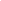 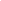 	-  media społecznościowe (np.: facebook,YouTube itp.)                                           TAK                                                  NIE 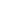 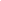 - strony internetowe organizacji edukacyjnych współrealizujących z w/w publiczną placówką oświatową projekty edukacyjne w tym organizacji międzynarodowych,                                            TAK                                                  NIE 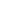 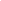 - tablice informacyjne (gabloty, tablice multimedialne) w w/w publicznej placówce oświatowej                                           TAK                                                  NIE 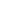 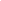 	 - udział w konkursach                                           TAK                                                  NIE 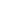 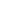 	- kroniki oraz gazetki szkolne wydane przez w/w publiczną placówkę oświatową                                           TAK                                                  NIE 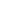 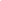 Zgoda może zostać wycofana w każdym momencie. Wycofanie zgody nie wpływa na zgodność z prawem przetwarzania, którego dokonano na podstawie zgody przed jej wycofaniem. Podpis Rodziców /Prawnych Opiekunów dziecka: ……………………………………………………Klauzula informacyjna Administratorem Państwa danych osobowych jest Szkoła Podstawowa nr 65 z Oddziałami Integracyjnymi i Sportowymi  z siedzibą przy ul. Tomasza Golloba 7 w Bydgoszczy. W sprawach związanych z ochroną swoich danych osobowych możecie się Państwo kontaktować  z Inspektorem Ochrony Danych za pomocą e-mail: iod@um.bydgoszcz.pl Dane osobowe są przetwarzane na podstawie wyrażonej zgody.Dane osobowe będą przetwarzane w celu prezentowania wykonanych prac plastycznych, osiągnięć dziecka jak również informowania o istotnych wydarzeniach z życia placówki oraz jej promocji. Niewyrażenie zgody będzie skutkowało brakiem możliwości umieszczenia informacji o osiągnięciach Państwa dziecka w ramach prowadzonych konkursów i innych działań promocyjnych.Dane będą udostępniane wyłącznie podmiotom uprawnionym na podstawie przepisów prawa, a także podmiotom współpracującym w ramach konkursów, czy też innych form działalności.Do danych osobowych mogą mieć dostęp pracownicy administratora danych na podstawie wydanych upoważnień, a także m.in. osoby znajdujące się w komisjach konkursowych, osoby korzystające ze strony internetowej, w tym portali społecznościowych w/w podmiotu.Dane osobowe przetwarzane będą do momentu cofnięcia przez Państwa zgody.Dane osobowe mogą być przekazane do organizacji międzynarodowych, które współrealizują projekty edukacyjne, a także firmy wspomagające w/w podmiot przy organizowaniu imprez okolicznościowych na podstawie zawartych umów powierzenia przetwarzania danych osobowych.W związku z przetwarzaniem danych osobowych jesteście Państwo uprawnieni do:Dostępu do danych osobowych.Poprawiania danych osobowych.Cofnięcia zgody w dowolnym momencie bez wpływu na zgodność z prawem przetwarzania, którego dokonano na podstawie zgody przed jej cofnięciem. 
O wycofaniu zgody należy  powiadomić w formie pisemnej i mailowej Administratora Danych Osobowych.Wniesienia żądania usunięcia danych w przypadku cofnięcia zgody na ich przetwarzanie.Wniesienia żądania ograniczenia przetwarzania danych wyłącznie do ich przechowywania  w przypadku:zakwestionowania prawidłowości danych lub podstawy prawnej ich przetwarzania,potrzeby zapobieżenia usunięcia Państwa danych, pomimo wygaśnięcia prawnego tytułu do ich przetwarzania przez Szkołę w celu umożliwienia Państwu ustalenia, dochodzenia lub obrony roszczeń,do otrzymania w ustrukturyzowanym, powszechnie używanym formacie nadającym się do odczytu maszynowego danych osobowych, które zostały dostarczone administratorowi, oraz przesłania ich innemu administratorowi (wyłącznie w przypadku przetwarzania danych z użyciem systemów informatycznych).Wniesienia skargi do organu nadzorczego – Prezesa Urzędu Ochrony Danych Osobowych.Dane osobowe nie podlegają zautomatyzowanemu podejmowaniu decyzji, w tym profilowaniu.Dane mogą być przekazywane do państwa trzeciego znajdującego się poza obszarem Unii Europejskiej.